О Б Щ И Н А   К Р У Ш А Р И  О Б Л А С Т   Д О Б Р И Ч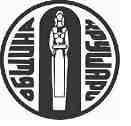 9410, с. Крушари, тел : 05771/2024, факс 05771/ 2136,E-mail krushari@krushari.bg; site: www.krushari.bgИзх. №РД-13-85116.02.2024г. ДООБЩИНСКИ СЪВЕТС.КРУШАРИДОКЛАДНА ЗАПИСКАОТ ИЛХАН ЮСЕИН МЮСТЕДЖЕБ - КМЕТ НА ОБЩИНА КРУШАРИОТНОСНО: Продажба на Поземлен имот № 44104.19.170 с площ от 1452 кв.м. по кадастралната карта и кадастралните регистри на с.ЛозенецУважаеми, госпожи и господа общински съветници,В общината е постъпило заявление с вх.№ОС-12-1055 от 22.02.2023г. от Кирил Петров Жендов, с което е заявил желание да закупи Поземлен имот № 44104.19.170 с площ от 1452 кв.м. по кадастралната карта и кадастралните регистри на с.Лозенец.Поземлен имот № 44104.19.170, площ: 1452 кв.м., трайно предназначение на територията: Земеделска, начин на трайно ползване: нива, категория на земята: 4, номер по предходен план: 019170 по кадастралната карта и кадастралните регистри на с.Лозенец е актуван с акт за частна общинска собственост №2765/20.09.2023г., вписан под №92, том XX,  вх.регистър №7944/27.09.2023г. в Служба по вписванията гр.Добрич.Имотът не се обработва и не се ползва по предназначение.Изготвена е пазарна оценка на имота от независим оценител, която ви предоставям за одобряване.Предлагам да приемете решение за продажба на Поземлен имот № 44104.19.170 с площ от 1452 кв.м. по кадастралната карта и кадастралните регистри на с.Лозенец.На основание чл.21 ал.1 т.8 от ЗМСМА, чл.35 ал.1 Закона за общинската собственост и чл.43 ал.1 от Наредба №8 и във връзка със заявление с вх.№ОС-12-1055 от 22.02.2023г. от Кирил Петров Жендов, предлагам Общински съвет да приеме следното:ПРОЕКТ!Р Е Ш Е Н И Е :1.Общинският съвет с. Крушари дава съгласие да се извърши продажба чрез публичен търг с тайно наддаване на Поземлен имот № 44104.19.170, площ: 1452 кв.м., трайно предназначение на територията: Земеделска, начин на трайно ползване: нива, категория на земята: 4, номер по предходен план: 019170 по кадастралната карта и кадастралните регистри на с.Лозенец, актуван с акт за частна общинска собственост №2765/20.09.2023г., вписан под №92, том XX,  вх.регистър №7944/27.09.2023г. в Служба по вписванията гр.Добрич.2.Общинският съвет с.Крушари приема пазарната оценка на имота от 4340,00 лв. (четири хиляди триста и четиридесет лева), изготвена от независим оценител със сертификат за оценителска правоспособност рег.№100100596 от 14.12.2009г. издаден от Камарата на независимите оценители в България и определя начална тръжна цена за имота от  4340,00 лв. (четири хиляди триста и четиридесет лева).3. Възлага на кмета на Община Крушари да организира и проведе търга и сключи договор със спечелилия кандидат.ИЛХАН МЮСТЕДЖЕБКмет на Община Крушари